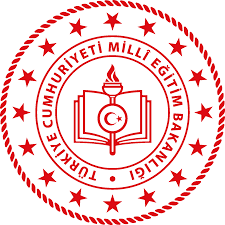 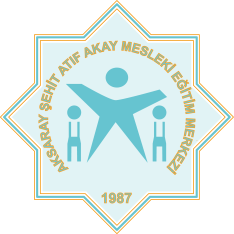 AKSARAY ŞEHİT ATIF AKAY MESLEKİ EĞİTİM MERKEZİ MÜDÜRLÜĞÜNEVelisi bulunduğum aşağıda bilgileri yazılı öğrencimin 2020-2021 eğitim öğretim yılında Lise Diploması Telafi Programına katılarak fark derslerini aşağıda belirttiğim günlerde almasını istiyorum.Gereğini arz ederim.						               ……./……/2020								     ….…....……………….……..								                        (imza)Veli Adı Soyadı		: ……………………………..İrtibat Telefonu		: ……………………………..Öğrencinin Adı Soyadı	:……………………………..Öğrencinin Sınıfı – No	:……………………………..Fark Derslerini Alabileceği Günler	Hafta içi akşam	Hafta sonu